                          ЛАБОРАТОРНАЯ  РАБОТА  12                                2  часаТЕМА: «Исследование  параметров работы  дифференцирующей RC- цепи »                              2 ЦЕЛИ  РАБОТЫ: - приобрести практические навыки  в  исследовании  параметров работы  дифференцирующей RC- цепи.      3  ЗАДАНИЕ  ДЛЯ  ОБУЧАЮЩЕГОСЯ: (предварительная  подготовка)- изучить принцип  работы  дифференцирующей RC- цепи- изучить принцип снятия характеристик работы  дифференцирующей RC- цепи                4  ПОЯСНЕНИЕ  К  РАБОТЕ        Довольно часто в электронике вообще, а в импульсной в частности требуется преобразовать один вид импульсов в другой (например, прямоугольный преобразовать в треугольный). Для этой цели используют различные схемы, в основе которых простейшие RC- и RL-цепи. Такие цепи называются дифференцирующими и интернирующими цепями. Для начала рассмотрим дифференцирующие цепи, которые показаны на изображении ниже.      Своё название дифференцирующие цепи получили от того, что напряжение на выходе такой цепи пропорционально производной входного напряжения, а нахождение производной в математике называется дифференцирование. В случае RC-цепи напряжение снимается с резистора, а в случае RL-цепи – с индуктивности.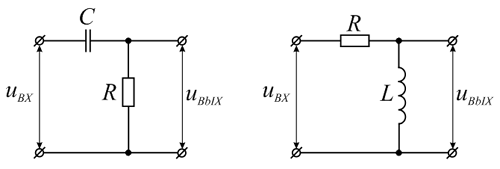 
Простейшие .       В настоящее время большинство дифференцирующих цепей основаны на RC-цепях, поэтому будем рассматривать их, но все основные выкладки соответствуют также и RL-цепям.     Рассмотрим, как дифференцирующая цепь будет реагировать на прямоугольный импульс. Прямоугольный импульс представляет собой как бы два скачка напряжения. Реакцию RC-цепи на скачкообразное изменение напряжения рассматривалась выше, а в случае прямоугольного импульса выходное напряжение с дифференцирующей цепи будет в виде двух коротких импульсов различной полярности, длительность которых соответствует 3τ = 3RC и 3τ = 3L/R, в случае RL-цепи.

Реакция дифференцирующей цепи на прямоугольный импульс.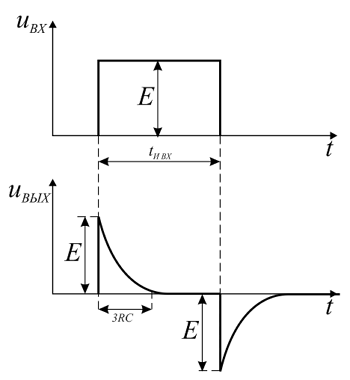 Из величины и формы выходного напряжения можно сделать вывод, что дифференциальные цепи вполне могут применяться для уменьшения длительности импульсов, что довольно часто применяется на практике и ранее такие цепи иногда называли укорачивающими.        Постоянная времени RC-цепи обозначается буквой t , в другой литературе обозначают большой буквой T. Чтобы было проще для понимания, давайте также будем обозначать постоянную времени RC цепи большой буквой Т.Итак,  стоит запомнить, что постоянная времени RC-цепи равняется произведению номиналов сопротивления и емкости и выражается в секундах, или формулой:                                     T=RCгде T – постоянная времени , СекундыR – сопротивление, ОмС – емкость, Фарады    Посчитаем,  чему  равняется постоянная  времени нашей цепи. Так конденсатор емкостью в 100 мкФ, а резистор 1 кОм, то постоянная времени равняется T=100 x 10-6 x 1 х 103 =100 x 10-3 = 100 миллисекунд.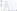                               5 ВЫПОЛНЕНИЕ  РАБОТЫ5.1  Порядок  выполнения  работы5.1.1 Сложить  на  рабочем  месте   лабораторный  стенд  согласно структурной схеме.5.1.2 Подать на вход ключа прямоугольное напряжение Vmaх  амплитудой 2В, частотой 10 0 Гц.5.1.3 Зарисовать осциллограммы входного и выходного напряжения.5.1.4 Определить постоянную времени  RC- цепи .                                                  5.2 Составить отчет о проделанной работе5.3 Перечень  оборудования,  инструментов,  приспособлений,  учебных  пособий  необходимых  для  работы: - учебный  стенд  « УСИТ» Б-03. - осциллограф  С1 – 96. - соединительные  провода.                               6 СОДЕРЖАНИЕ  ОТЧЕТА6.1 Тема  и  цель  работы.6.2  Электрическая   схема  дифференцирующей RC- цепи6.3  Структурная  схема  соединений .6.4  Временные диаграммы работы  дифференцирующей RC- цепи.6. 5 Выводы  по  выполненной  работе.      Отчет  оформляется  на  листах  А4  с основными  надписями  согласно     ГОСТ 2.104 – 68.                               7 КОНТРОЛЬНЫЕ ВОПРОСЫ7.1.  Назовите основные параметры дифференцирующей RC- цепи.7.2.  Где применяются дифференцирующие  RC- цепи?7.3.  Как работают  дифференцирующие  RC- цепи?7.4   От чего зависит постоянная времени в RC- цепи?7.5.      Как работает конденсатор?                           8  ЛИТЕРАТУРА8.1  Ю. С.Шинаков,  Ю. М.Колодяжный  << Основы  радиотехники >> М.,       1983г. с.77 – 86.8.2    Миловзоров В.П. Элементы информационных систем. М.: Высш. шк., 1989.- 440 с.   Генератор     Г3 -112    Плата   Б - 11Осциллограф    С1 - 96   Генератор     Г3 -112    Плата   Б - 11Осциллограф    С1 - 96